The Cody Lang Klefot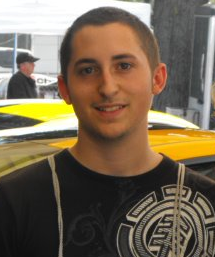 Memorial ScholarshipCody Klefot was a graduate of Spencer County High School, graduating class of 2009. Cody loved life - his family and friends, art, photography, and music.  With all this in mind, his family decided to honor his memory and continue to extend the helping hand in which Cody was known for by forming The Cody Lang Klefot Memorial Scholarship. The scholarship is directed toward two of the things that he loved: art and music.  This $1,000 scholarship is open to seniors preparing to graduate from Spencer County High School in the year 2018.  The applicant must attend a college, university or technical school with enrollment by the Fall Semester of 2018.  Applicants must also show proof of enrollment to the Klefot family by August 2018 or forfeit the scholarship.  The applicant is required to have participated in Art, Band, Guitar/Piano or Chorus classes at least 2 years of high school with no less than a 3.00 GPA in said classes.To be considered for this scholarship, the applicant must submit one of the following:An original drawing of their own, with a half-page, typed explanation of the drawing and what it means to them.An original photograph taken by themselves, with a half-page, typed explanation of the photo and what it means to them.A full page, typed narrative describing what the Arts mean to them and their life, or how the Arts have influenced their life.*All typed papers must be single spacedIn addition, the applicant must fill out the attached sheet and return all items to Mrs. Yancey at the high school counselor’s office by April 9, 2018.The Cody Lang Klefot Memorial ScholarshipDocumentation to support scholarship application.Applicants Name:  __________________________________________Address:  __________________________________________________________List honors or awards you received during your high school years.  (Please use a separate sheet if necessary)________________________________________________________________________________________________________________________________________________________________________________________________________________________List any volunteer work you did or job you have had in your high school years.________________________________________________________________________________________________________________________________________________________________________________________________________________________What course of study do you plan to pursue?__________________________________________________________Attach a copy of your most recent transcript and two recommendation letters. Recommendations MUST be signed by, and may be from:Teachers or guidance counselorsEmployersAny other honorable persons who know the applicant well. (Ex: Pastor, Volunteer Coordinator) This does NOT include family and friends.List any other special conditions to support your request to be considered for this scholarship.  Please attach a separate paper if more space is needed.________________________________________________________________________________________________________________________________________________